令和元年○月○日（○）名古屋市科学館社会見学のしおり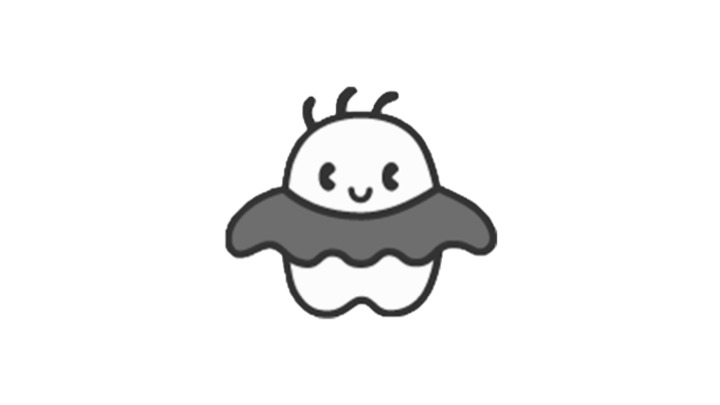 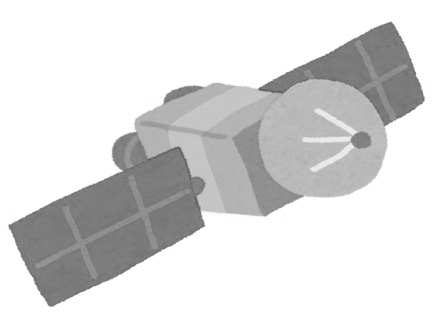 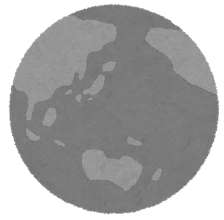 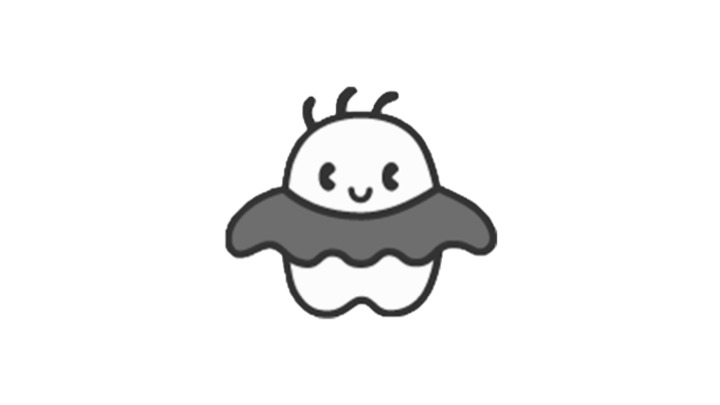 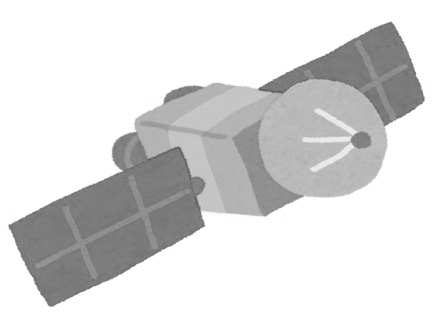 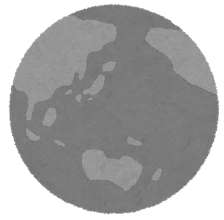 　　　　　　　　名古屋市立○○小学校６年（　）組　（　）番名前_________________________　　１　ねらい　　　 　プラネタリウムを見て、月や星について理解を深めよう！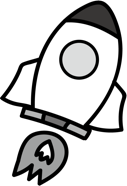 　　２　目的地　　名古屋市科学館　　　　　　　　　　　（名古屋市中区栄二丁目17番1号白川公園内）　　３　日にち　　　　２０XX年　　月　　日　　　　　〔行き〕　学校　→　○○駅　→　○○駅　→　伏見駅　　　　　〔帰り〕　伏見駅　→　○○駅　→　○○駅　→　学校　　４　もちもの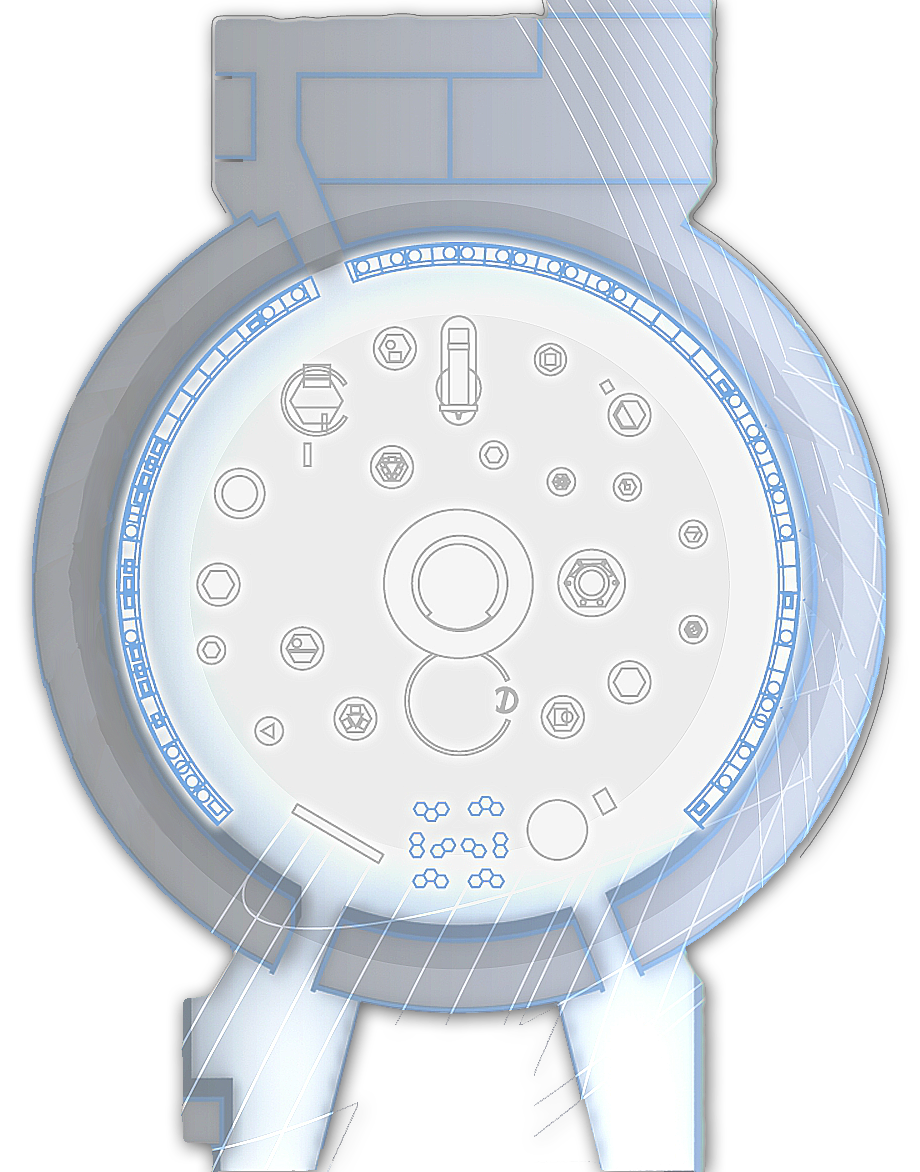 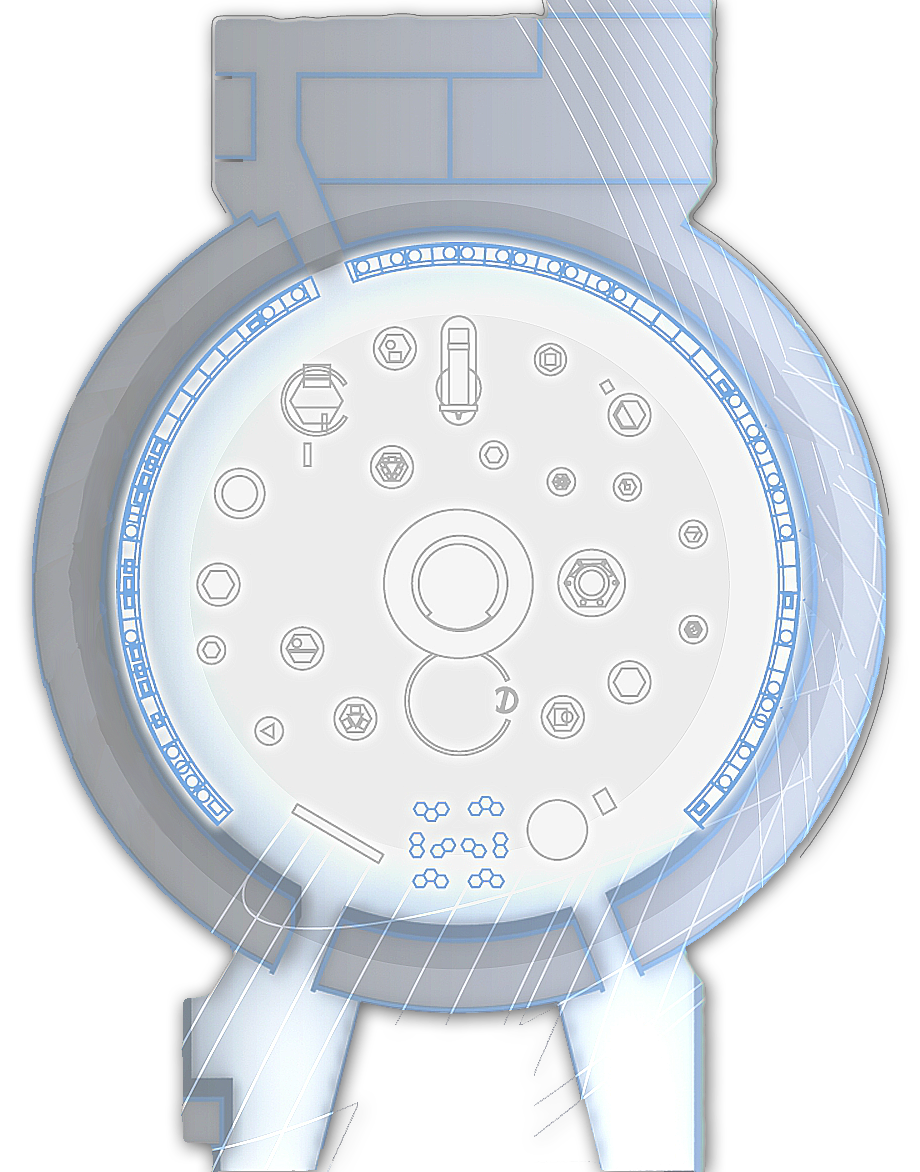      　　　□リュック   □しおり　□筆記用具　□ハンカチ　　　　　 □ティッシュ □弁当　  □水とう　  □しきもの　　　　　 □ゴミ袋　   □雨具（当日の天気によって）           □　　　　　　　　　　 □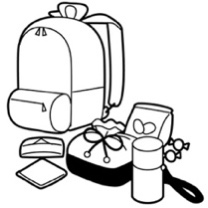 　　　　　　※持ち物には必ず名前を記入しましょう。　　５　服そう　　　　　動きやすい服そう、はきなれたくつ、通学帽　　６　約束　　・静かに見学しましょう。　　・公共の場では、マナーを考えて行動しましょう。　　 ・時間を守りましょう。　　 ・自分で出したゴミは、自分で持ち帰りましょう。　　 ・トイレに行くときは必ず２人以上で行きましょう。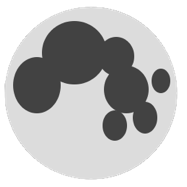 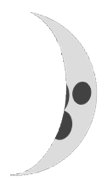 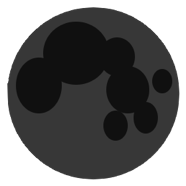 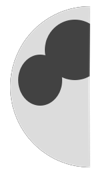 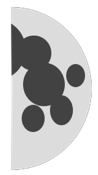 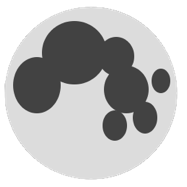 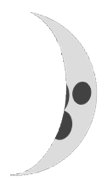 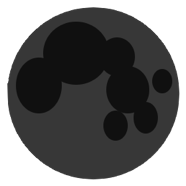 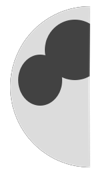 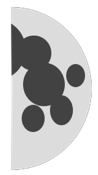 〜名古屋市科学館クイズ〜Q１. 名古屋市科学館は開館何年でしょう？５５年　　② ５６年　　③ ５７年Q２. 名古屋市科学館のプラネタリウムは直径何メートルでしょう？20ｍ　　② 35ｍ　　③ 40ｍQ３. 画像の球体とシンボルのドームは何と何の関係を表しているでしょう？①月と地球の距離　　　　②月と太陽の大きさ地球と太陽の大きさ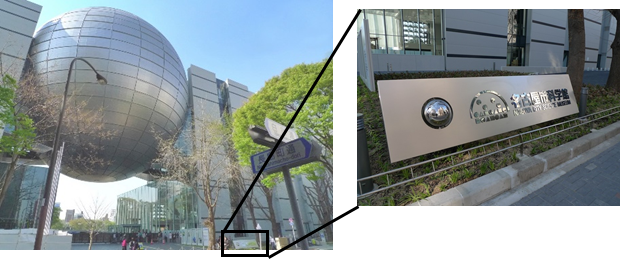 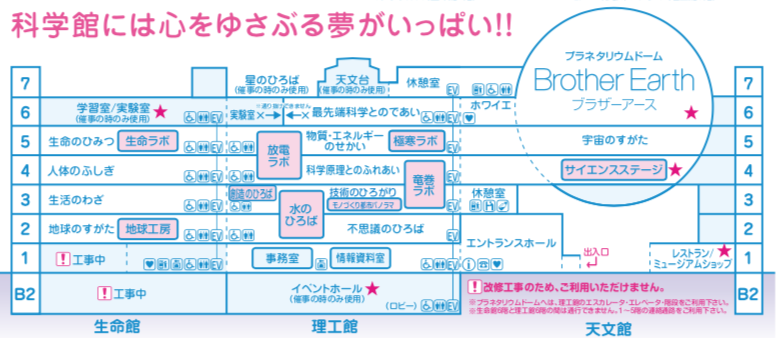 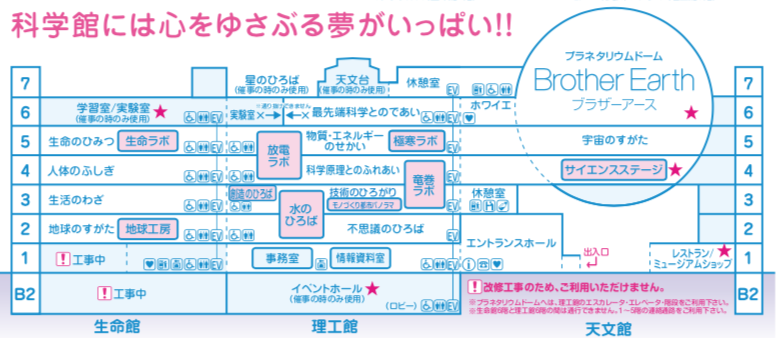 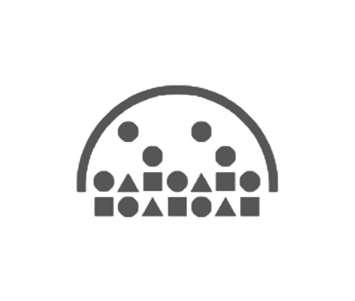 